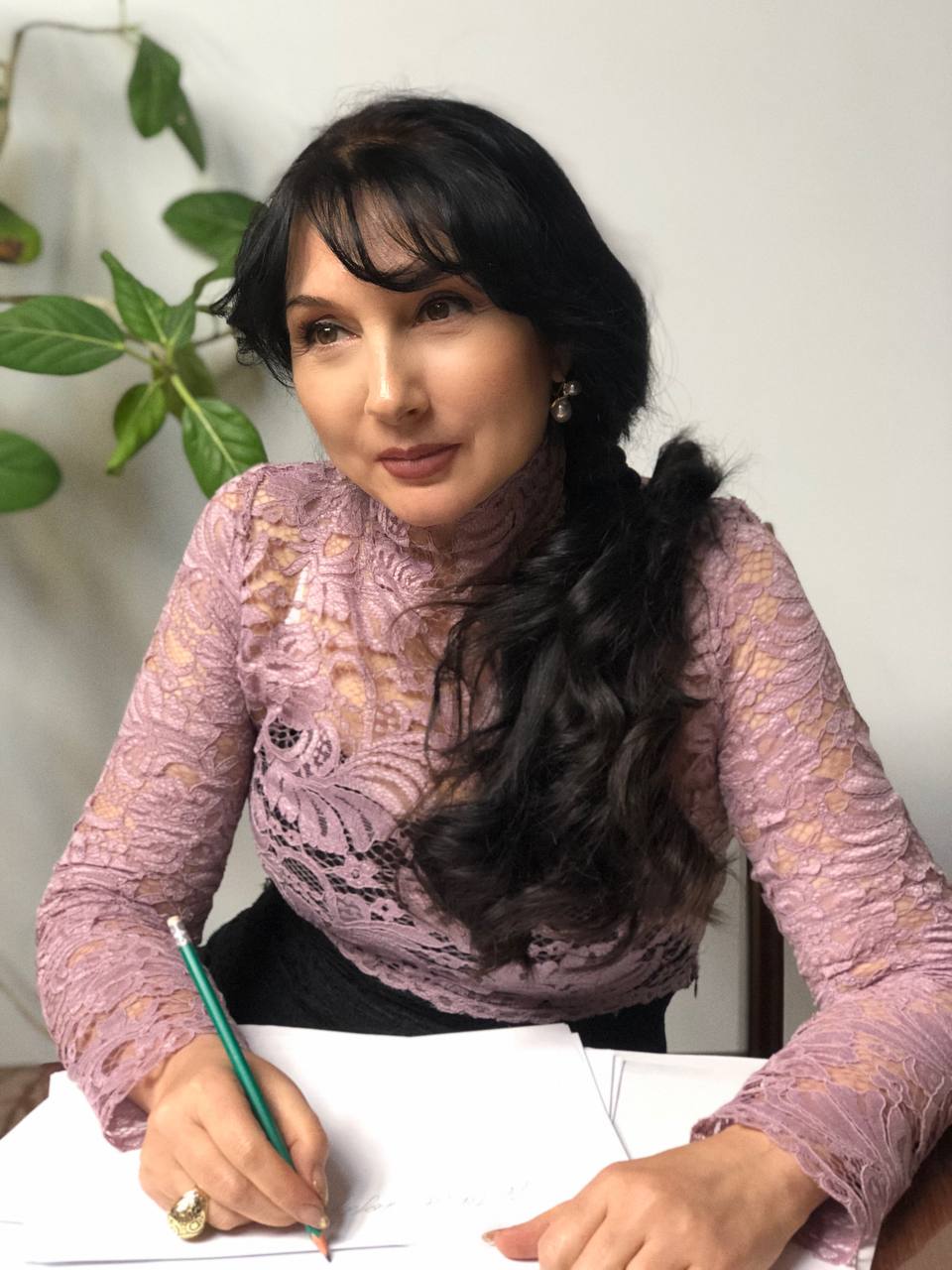 Портфолио педагога-психологаМБОУ« Начальная школа – детский сад№66» г. МахачкалаКавтаровой Мадины Шамильевны  Содержание.1.Общие сведения о педагоге психологе 2. Мое педагогическое кредо 3. Результаты психолого-педагогической деятельности 3.1. Диагностическая работа 3.2. Коррекционно-развивающая работа 3.3. Консультативная и просветительская работа 3.4. Психологическая профилактика 3.5. Экспертная работа 4. Организационно-методическая работа 4.1 Повышение квалификации 4.2.Обобщение и распространение собственного профессионального опыта 4.3. Современные технологии, используемые в работе 5. Материально-техническая база 5.1 Кабинет педагога-психолога 5.2. Дидактические игры и пособия 5.3. Справочная и методическая литература 6. Участие в мероприятиях ОО 1. Общие сведения Ф.И.О.: Кавтарова Мадина Шамильевна Дата рождения: 1. 01.1966Образование: Высшее, Дагестанский государственный педагогический университет, факультет педагогики и психологии. Квалификация: Педагог-психологСтаж работы общий: 13 летПедагогический стаж: 13 летСтаж работы в данном учебном заведении: 13 летГрамоты, награды:-  Благодарственное письмо 2020г. Администрации города Махачкалы (за многолетний плодотворный труд, высокие профессиональные достижения в деле воспитания и обучения подрастающего поколения, а также в связи празднованием Дня учителя)- Благодарственное письмо Министерства образования и науки РД  12.03.2020 (за активное участие в Республиканском фестивале педагогических идей и за вклад в популяризацию научного творчества среди обучающихся Республики Дагестан в предметном направлении дошкольное) - Грамота 2018 Дагестанская региональная общественная организация «Матери против наркотиков» (за активную деятельность в сфере профилактики наркомании и пропаганде здорового образа жизни среди несовершеннолетних и родительской общественности г. Махачкалы) - Благодарность Администрации города Махачкалы 2021 г. (за высокий профессионализм и активное участие в проведении обучающего семинара для социальных педагогов и педагогов-психологов «Диагностика и профилактика девиантного поведения детей и подростков»)     2. Мое педагогическое кредоВ детстве размышляя о смыслах и приоритетах, я решила, что буду заниматься интересным и важным делом, обязательно красивым. Ия выбрала для себя профессию художника.Но потом, став мамой и окунувшись в мир детей, поняла, что самое интересное это – ребенок, его становление и превращение в личность. Я увлеклась психологией и полюбила ее, потому что она дала возможность быть эффективной и успешной мамой. Я изучала психологию с интересом, находя в академических трудах по психологии связь с искусством. Интегрируя профессиональные знания в этих двух областях, родилась авторская программа по арт-терапии «Шаги вперед». Арт-терапия наиболее полно раскрывает двойственную природу личности. Первое — это социальная, где ребенок может заявить о себе продуктом творчества. Вторая – духовная, где посредством творчества можно развить ребенка экзистенционально, совершенствуя все психические процессы. Гуманизм творчества проявляется в том, что дает возможность выражения подлинной индивидуальности детям разных возможностей, в том числе детям с ОВЗ.        3. Результаты психолого-педагогической деятельности Диагностическая работа педагога-психолога направлена на отслеживание и выявление особенности психологического развития ребенка, сформированность определенных психологических новообразований, соответствие уровню развития умений, знаний, навыков, личностных и межличностных образований возрастным ориентирам и требованиям общества. Общая цель психодиагностики – мониторинг уровня актуального развития дошкольника и специфики этого развития, предоставление информации родителям, педагогам, руководителям, специалистам ДОУ для создания благоприятных социально-педагогических и психологических условий в организации воспитательной, коррекционно-развивающей деятельности, в преодолении кризисных периодов в процессе развития дошкольника.      3.1. Диагностическая работа                               Содержание диагностической работы                                                        С детьми:- Диагностика вновь прибывших детей в детский сад. - Диагностика уровня психического развития детей, определение уровня развития интегративных качеств ребенка на конец года. - Углубленная диагностика детей, имеющих проблемы в познавательной и личностной сфере.- Выявление детей, нуждающихся в групповой и индивидуальной коррекционно-развивающей работе. - Диагностика психологической готовности детей к школе - Диагностика детей с проблемами в развитии по запросам педагогов и родителей. - Диагностика уровня готовности детей старшего дошкольного возраста к школьному обучению. 7 При проведении диагностических процедур я использую типовые психологические методики.                                 Диагностический инструментарий- Забрамная С.Д., Боровик О.В. Практический материал для проведения психолого-педагогического обследования. - Павлова Н.Н., Руденко Л.Г. Экспресс-диагностика в детском саду. - Психолого-педагогическая диагностика детей раннего и дошкольного возраста/ под. ред. Е.А. Стребелевой. - Семаго Н.Я., Семаго М.М. Диагностический альбом для оценки развития познавательной деятельности ребенка.                                Диагностика игровой деятельностиМетод наблюдения и экспертная оценка по схемеД.Б. ЭльконинаМетодики, направленные на диагностику познавательной сферы: «Тест Школьной зрелости» Керна Йерасека «Последовательные картинки» Бернштейн А.Н. «Графический диктант» Эльконин Д.Б.«Корректурная проба» Пьерона-Рузера«Коробка форм»«Пирамидка»«Дорисовывание фигур» Дьяченко О.М.«Четвёртый лишний»«Разрезные картинки»
                                                  Исследование индивидуальных особенностей и качеств личности - Методика «Лесенка» (самооценка) Щур В.Г. - «Улицы» модификация Дембо-Рубинштейна - «Методика для изучения особенностей развития самосознания у детей трех лет» по схеме В.С. Мухиной - Методика «Беседа о школе» Нежнова Т. А. -Тест М.А. Панфиловой «Страхи в домиках» -Тест «Сказка» «Кактус» графическая методика М.А. Панфиловой и др.                   Содержание диагностической работы с родителями:Анкетирование родителей на тему «Ребенок поступает в детский сад»Тест для родителей «Готовы ли вы отдать своего ребенка в школу?»Диагностика родителей детей с проблемами в развитии (тест «Рисуноксемьи») «Анализ семейных взаимоотношений» Э.Г. Эйдемиллер, В.В. Юстицкис(АСВ) и др.Содержание диагностической работы с педагогами:Диагностика «Стиль педагогического общения».Анкета оценки нервно-психической устойчивости педагога.Диагностика «эмоционального выгорания личности» В.В. Бойкои др. 3.2. Коррекционно-развивающая работа  Психологическая коррекция – систематическая целенаправленная работа психолога с детьми, отнесенными к категории группы риска по тем или иным основаниям, и направленная на специфическую помощь этим детям. В коррекционно-развивающей работе я следую следующим принципам: - Раннее начало - Создание среды, способствующей развивающей деятельности ребенка и стимулирующей ее - Стимуляция собственной активности ребенка и напряжения его сил - Обязательное участие взрослого в деятельности ребенка - Использование методов, отвечающих природе дошкольника, прежде всего игровых, всех видов продуктивной деятельности, а также элементы сказкотерапии и песочной терапии. - Проводится в тех случаях, когда у ребенка диагностированы определенные трудности: - Проблемы, связанные с адаптацией к условиям ДОУ - проблемы в поведении (агрессивность, пассивность, гиперактивность) - проблемы коммуникации (несформированность навыков общения с взрослыми или сверстниками) - личностные проблемы (тревожность, неадекватная самооценка) Коррекционные занятия с дошкольниками направлены на: - Развитие познавательных процессов ребенка (восприятия, внимания, памяти, мышления) -  Тренировка психомоторных функций - Снижение эмоционального напряжения -  Тренировка узнавания эмоций по внешним сигналам - Обучение детей выразительным движениям -  Коррекция поведения с помощью ролевых игр и сказкотерапии. Содержание коррекционно-развивающей работы: - Занятия с детьми старших групп по развитию психических процессов, познавательной активности - Психологические занятия с детьми подготовительных групп (подготовка к обучению в школе) - Подгрупповые занятия с детьми среднего возраста по формированию эмоциональной устойчивости и положительной самооценки, развитию коммуникативных навыков. - Сеансы релаксации с детьми. -  Работа с детьми, имеющими синдром дефицита внимания, с гиперактивностью -  Работа с детьми, имеющими низкий уровень познавательного и интеллектуального развития Сведения о программах, которые реализует педагог-  психологв своей работе я использую следующие программы и пособия:- Алябьева Е.А. Коррекционно-развивающие занятия для детей старшего дошкольного возраста: Методическое пособие в помощь воспитателям и психологам дошкольных учреждений. — М.: ТЦ Сфера, 2004. -  Коррекционно-развивающая работа с детьми раннего и младшего дошкольного возраста / Иванова А.Е., Кравец О.Ю., Рыбкина И.А. и др.; Под ред. Н.В. Серебряковой. - СПб.: КАРО, 2005. - Крюкова С.В., Слободяник Н.П. «Удивляюсь, злюсь, боюсь, хвастаюсь и радуюсь». Программы эмоционального развития детей дошкольного возраста. М.: «Генезис», 2007Использование  программ и технологий коррекционно-развивающей работы: -  Вачков И.В. Введение в сказкотерапию – М.: Генезис 2013г. - Грабенко Т.М. Зачем читать детям сказки: мужик, медведь и лиса. Противоречка - СПб.: Речь 2006г - Зинкевич-Евстигнеева Т.Д., Грабенко Т.М. Игры в сказкотерапии - СПб.: Речь 2011г. - Зинкевич-Евстигнеева Т.Д. Практикум по сказкотерапии - СПб.:Речь 2013г.                                                   Работа с детьми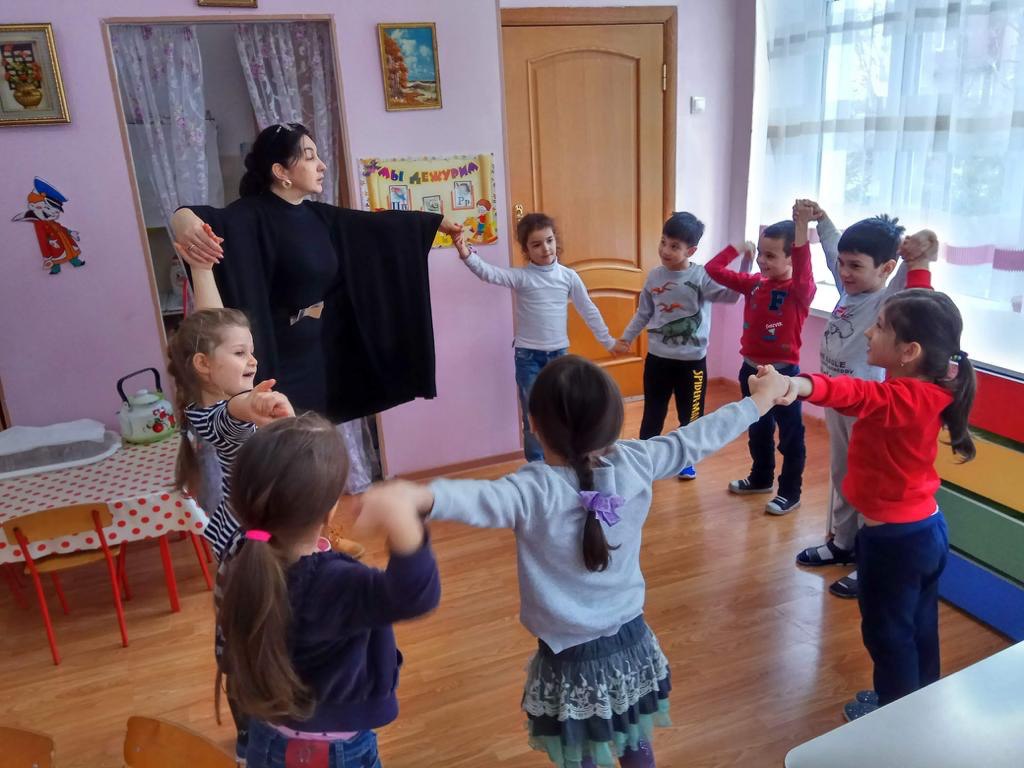 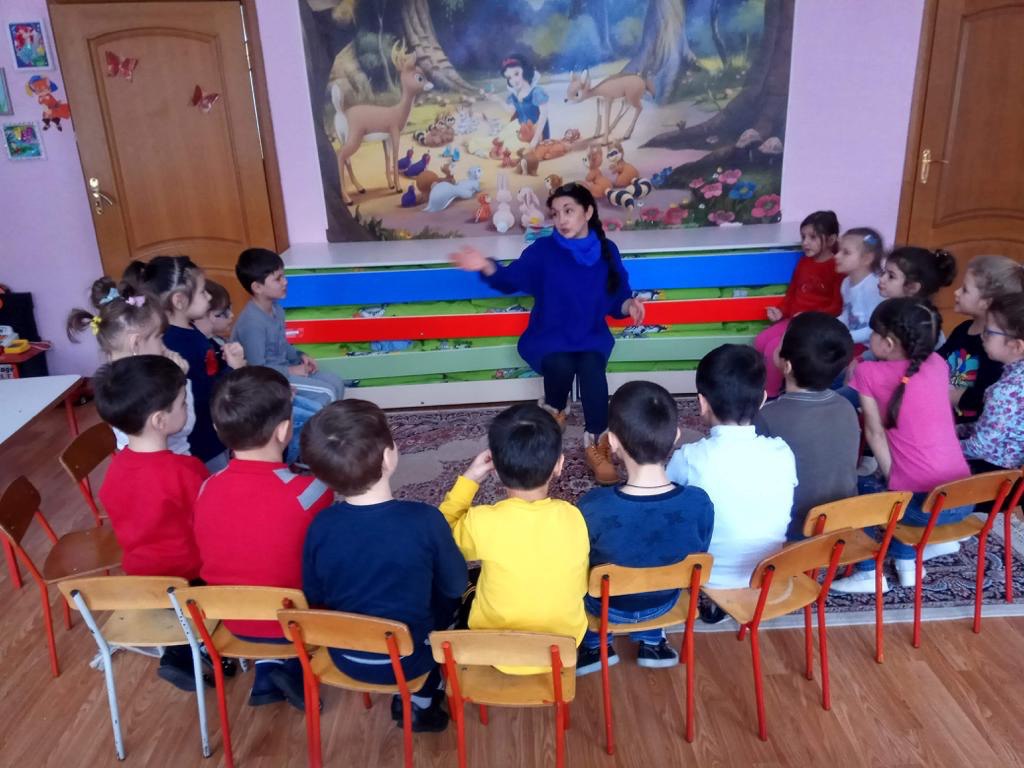                 Работа с детьми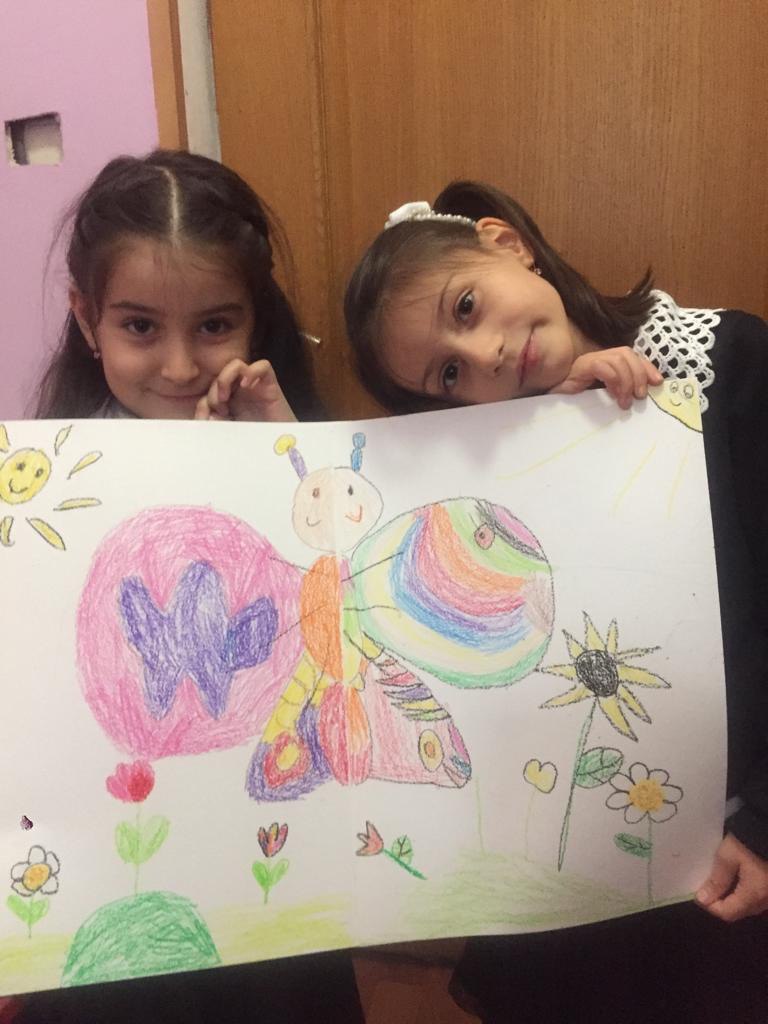 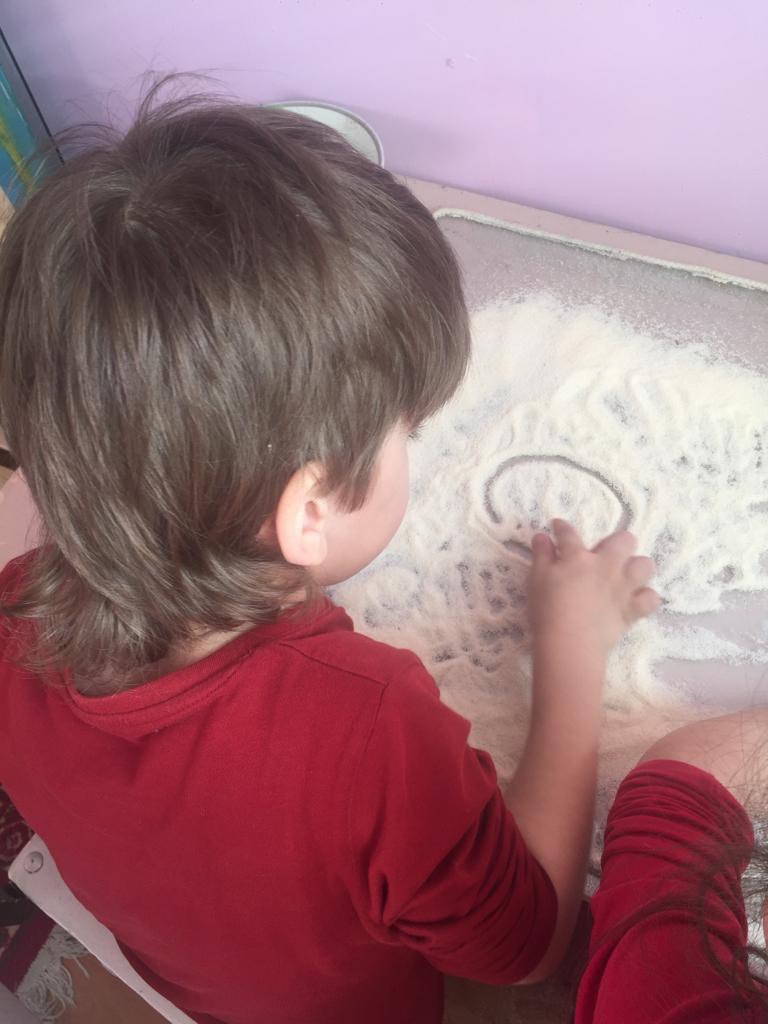                    3.3. Консультативная и просветительская работа Просвещение – повышение психологической культуры воспитателей, педагогов, родителей, формирование запроса на психологические услуги и обеспечение информацией по психологическим проблемам, правовой тематике. Консультирование – оказание конкретной помощи обратившимся взрослым в осознании, анализе и решении психологических проблем, связанных с домашним воспитанием и развитием детей, с организаций педагогического процесса детского сада. В моей работе зачастую консультирование носит информационный, просветительский характер. Консультативно-просветительская работа направлена на разъяснение педагогам, родителям, администрации ДОУ психологических знаний, а также помощь в разрешении проблемных ситуаций.Проводились консультации педагогов и родителей. Данная форма работы помогала взрослым в раскрытии новых сторон личности ребёнка и нахождению путей помощи им, а также помогала в понимании и раскрытии новых сторон самих себя.Мной периодически обновляется стендовая информация. Стендовая - просветительская работа позволяет повышать психологическую компетентность всех участников воспитательного процесса, доводить до них информацию, освещать различные вопросы, давать общие рекомендации. Тематику я определяю по темам бесед, проводимых с участниками образовательного процесса. В работе с родителями и педагогами использую такой инструмент просветительской работы, как буклеты и памятки. Таким образом, психологическое просвещение и консультирование — основный способ и одновременно одни из активных форм реализации задач консультативно-просветительской работы.3.4. Психологическая профилактика Психологическая профилактика - целенаправленная систематическая совместная работа психолога, педагогов и воспитателей по предупреждению возможных социально-психологических и психологических проблем, по созданию благоприятного эмоционально-психологического климата, по выявлению детей группы риска (по различным основаниям)  Психологическая профилактика с детьми осуществляется в форме: - Сопровождения детей раннего возраста в процессе адаптации к детскому саду. Мероприятия, направленные на адаптацию детей раннего и младшего дошкольного возраста, способствуют сокращению сроков адаптации у детей и повышению их адаптационных способностей.- Скринингового обследования всех детей с целью выявления детей группы «психологического риска» и заключения о необходимости дальнейшей психокоррекционной работы с ними. - Устного и письменного опросов сотрудников детского сада и родителей с целью уточнения социальной и образовательной ситуации развития ребенка, а также выявления факторов, определяющих его попадание в категорию детей                         Психологическая профилактика с педагогами: - Тренинги на развитие коммуникативных навыков - Работа, направленная на профилактику «эмоционального выгорания» педагогов                        Психологическая профилактика с родителями: - Психологическое просвещение родителей групп раннего возраста - Стендовая информация для родителей3.5. Экспертная работа. Как специалист МБ ОУ №66 я принимаю участие в ПМПк детского сада, целью которого является диагностика-коррекционное психолого-педагогическое сопровождение воспитанников с проблемами в развитии когнитивной, эмоционально-волевой, поведенческой личностной сфере, и нуждающихся в специфической помощи. Принимаю участие в родительских собраниях. В данном направлении осуществляю экспертную работу, с целью эффективного взаимодействия всех участников образовательного процесса.                           4. Организационно-методическая работаМоя организационная работа состоит из:- подготовки к работе кабинета педагога-психолога;- подготовки необходимой документации и методической литературы;- подготовки к диагностике и коррекционно-развивающим занятиям;- анализа и обработки полученных данных;- подготовки стимульных материалов;- адаптации имеющихся коррекционно-развивающих психолого-педагогическихпрограмм;- составления коррекционно-развивающих занятий для индивидуальной работы.
                                                Методическая работа                                      4.1 Повышение квалификацииПовышение квалификации – необходимое звено в процессе непрерывногообразования педагога-психолога.
Участие в ассоциации дошкольных работниковУчастие в муниципальном проекте «Трудный ребенок»Участие в проведении семинаров для социальных педагогов и психологовАвторская программа «Шаги вперед»4.2.Обобщение и распространение собственного профессионального опыта Формы работы, которые я использую при обобщении и распространении опыта работы, самые разные: - устные выступления. - творческие отчеты. - публикации.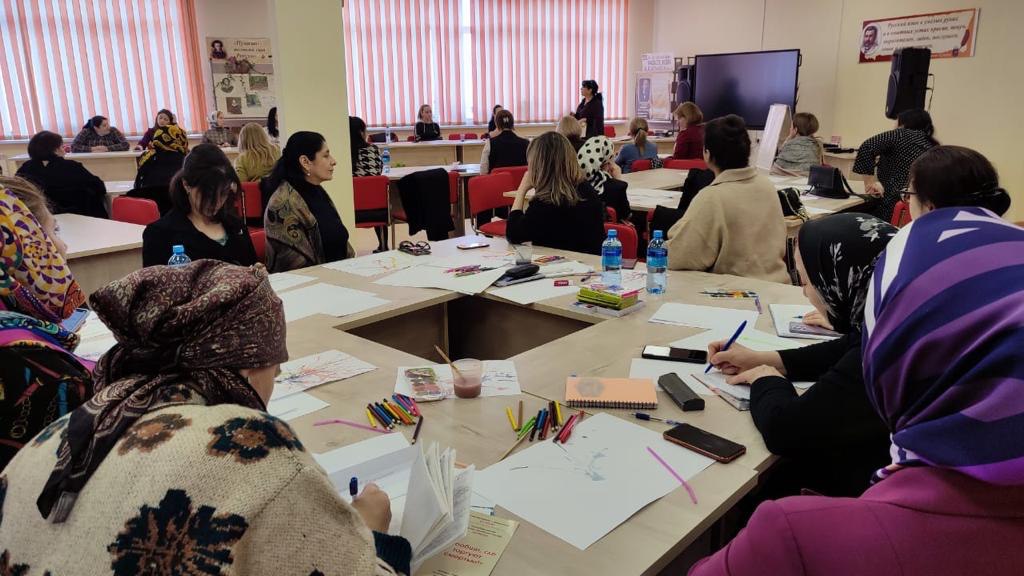 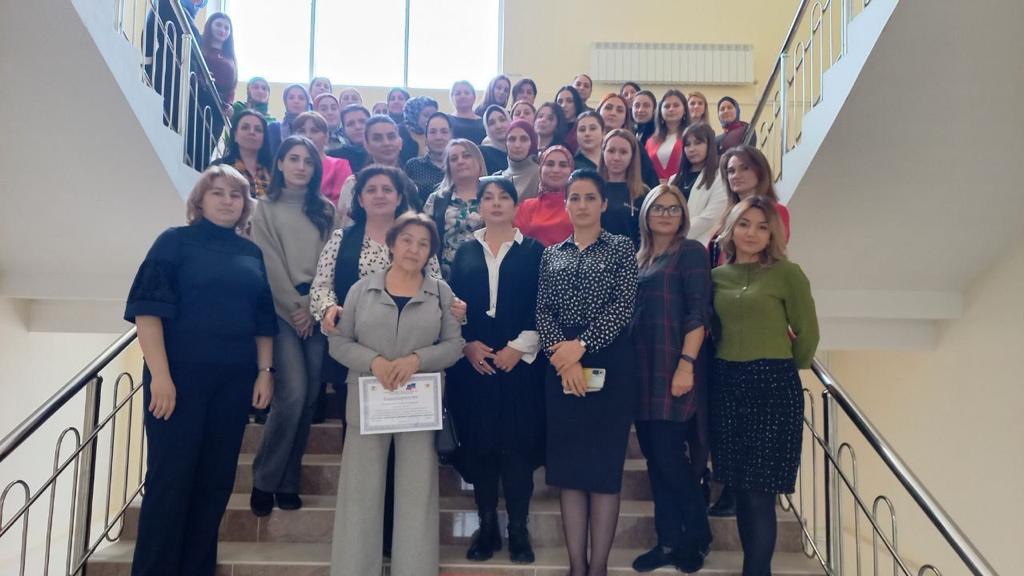 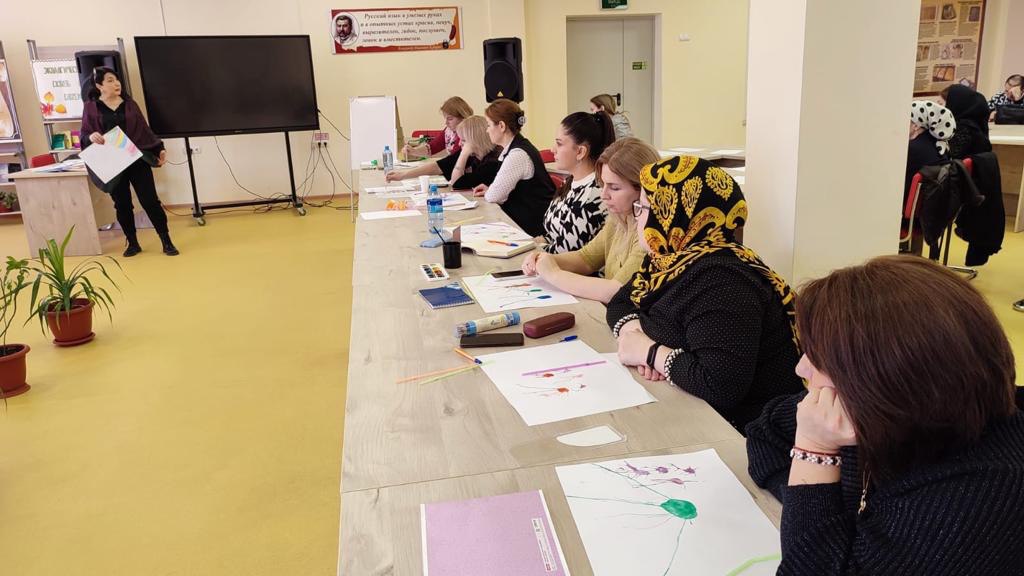 4.3. Современные технологии, используемые в работе педагога-психолога. Использование элементов арт-терапии в работе педагога-психолога ДОУ. Изменения, в последние десятилетия, произошедшие в российском обществе, отразились и на жизни дошкольников: изменились игры и игрушки, появились новые рассказы и волшебные истории, дети проживают иные жизненные ситуации. Это не может не отразиться на развитии детей, прежде всего на их эмоциональной сфере. Сегодня психологи бьют тревогу – уровень развития эмоционально-волевой сферы детей дошкольного возраста очень низок. Страхи, тревоги, агрессия – это те понятия, которые очень близко идут по жизни вместе с нашими детьми. Таким образом, задачей психолога ДОУ в этих условиях становится максимальная психологическая разгрузка ребенка, снятие агрессивности, развитие его внутреннего потенциала, пробуждение нравственности, повышение уровня осознанности событий, приобретение знаний о законах жизни.Авторская программа «Шаги вперед» апробированная в нашем ДОУ дает возможность выражения индивидуальности, детям разных возможностей, развивая все психические процессы, сопряженные с творческими продуктами. В динамике цикл   творческих занятий скомпонован, ориентирован на воспитание и развитие психологически устойчивой личности, где основными свойствами выступают:1) оптимизм2) контроль3) самооценка4) неустойчивое равновесие                                  5. Кабинет педагога-психологаКабинет оборудован различными настольными играми, пособиями и играми для развития мелкой и крупной моторики, стимульными материалами для развития эмоций. Сама обстановка помогает детям адаптироваться к работе. Для проведения игровых занятий предполагается свободное размещение, а также разнообразный игровой материал (мягкие игрушки, пальчиковые куклы, песочница, материалы для развития моторики и т.д.). Зона релаксации и снятия эмоционального напряжения необходима для создания атмосферы психологического комфорта и эмоционального благополучия.